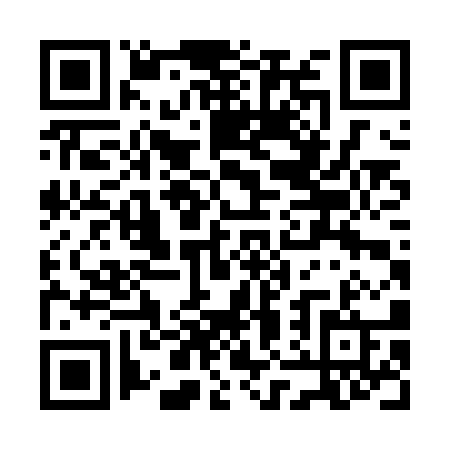 Ramadan times for Tabarka, TunisiaMon 11 Mar 2024 - Wed 10 Apr 2024High Latitude Method: Angle Based RulePrayer Calculation Method: Tunisian Ministry of Religious Affairs Asar Calculation Method: ShafiPrayer times provided by https://www.salahtimes.comDateDayFajrSuhurSunriseDhuhrAsrIftarMaghribIsha11Mon5:155:156:4112:353:556:296:297:5512Tue5:145:146:4012:353:566:306:307:5613Wed5:125:126:3812:343:566:316:317:5714Thu5:115:116:3712:343:576:326:327:5815Fri5:095:096:3612:343:576:336:337:5916Sat5:085:086:3412:333:586:346:348:0017Sun5:065:066:3312:333:586:346:348:0118Mon5:055:056:3112:333:586:356:358:0219Tue5:035:036:3012:333:596:366:368:0320Wed5:015:016:2812:323:596:376:378:0421Thu5:005:006:2712:324:006:386:388:0522Fri4:584:586:2512:324:006:396:398:0623Sat4:574:576:2412:314:006:406:408:0724Sun4:554:556:2212:314:016:416:418:0825Mon4:534:536:2112:314:016:426:428:0926Tue4:524:526:1912:314:016:426:428:1027Wed4:504:506:1812:304:026:436:438:1128Thu4:484:486:1612:304:026:446:448:1229Fri4:474:476:1512:304:026:456:458:1330Sat4:454:456:1312:294:026:466:468:1431Sun4:434:436:1212:294:036:476:478:151Mon4:424:426:1012:294:036:486:488:162Tue4:404:406:0912:284:036:496:498:173Wed4:384:386:0712:284:046:496:498:194Thu4:374:376:0612:284:046:506:508:205Fri4:354:356:0412:284:046:516:518:216Sat4:334:336:0312:274:046:526:528:227Sun4:324:326:0212:274:056:536:538:238Mon4:304:306:0012:274:056:546:548:249Tue4:284:285:5912:264:056:556:558:2510Wed4:274:275:5712:264:056:566:568:26